Naam kind	Geboortedatum	Adres	Postcode en woonplaats	Telefoonnummer	Naam basisschool/Kindercentrum	Hierbij geven de ouders/wettelijke verzorgers toestemming voor:-	observatie op de school/ kindercentrum van hun kind en schriftelijke vastlegging van de observatie door een medewerker van Sine Limite-	registratie in het digitale informatiesysteem van Sine LimiteDe ouders hebben een folder over Sine Limite ontvangen. Meer informatie over Sine Limite kunt u vinden op www.sinelimite.nl.Naam van de ouder / wettelijke verzorger	Handtekening:	 Naam van de ouder / wettelijke verzorger1	Handtekening:	 Datum:	Toestemmingsformulier observatie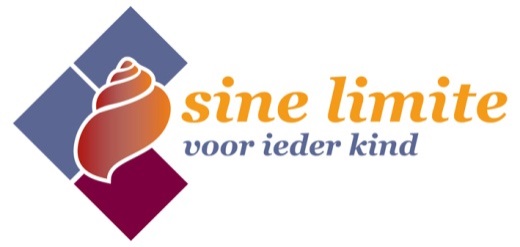 